DR. KINGSLEYMAHLASELA MAKHUBELA.12 March 2021Speaker of the National Assembly, The Honourable Tyotyo Hubert JamesPO Box 15,Cape Town,8000.By; email:mzibeko@parliament.gov.zaRe: Misrepresentation to the Portfolio Committee by Brand SADear Chairperson,By way of introduction, my name is Lucas Mahlasela Makhubela, commonly known asKingsley Makhubela. I am 59 years old and have been working in the public service fortwenty-seven years now, serving at different management levels, first as Director, ChiefDirector, Deputy Director-General and Director-General. My service was only at thenational departments and limited to the now Department of International Relations andCooperation. I had the pleasure to also serve as South African Ambassador to Portugaland High Commissioner to Kenya. I was also fortunate to serve as a Director-General ofthe National Department of Tourism for five years. My last public service function wasas the Chief Executive Officer for Brand South Africa (a schedule 3a entity of the state)from 01 August 2015 to 31 July 20211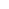 I have spent the best part of my youth life in exile with the ANC, where I served indifferent functions, including the head of security for the late OR Tambo.I hold a Masters Degree in Diplomatic Studies and a PhD in Political Science from theUniversity of Pretoria. My PhD thesis was on conflict resolution: state failure, intractableconflict and ethnicity. My case study was the Somali state failure. I then developedwhat I describe as Third Generation Civil Militia Groups Theory to analyse Somali statefailure, collapse and disintegration.I am writing this letter to the Honourable Chairperson to bring to your attention amatter of concern related to a presentation made to the Portfolio Committee on PublicService and Administration on 10 March 2021 by Brand South Africa. According to theBusiness Day article of 10 March 2021, the Chairperson of the Board, Ms Tandi Tobias,made the presentation. If the Business Day article's content is a true reflection of thePortfolio Committee's presentation, then Brand South Africa has made half-truth andmisrepresentation to the Committee.Honourable Chairperson, Ms Tobias is said to have informed the Portfolio Committeethat "the previous CEO of Brand South Africa, Kingsley Makhubela, was suspended in2019 over allegations of misconduct. An independent disciplinary hearing recommendedthat he be fired, but he was allowed to finish his contract, which expired at the end ofJuly 2020".This presentation by Ms Tobias is factually incorrect and misleading.The fact of the matter is I took a voluntary leave of absence from 20 April 2018 to 19May 2018, and what transpired following that is a matter that I will urge the competentparliamentary authority to investigate and to prevent any future blatant abuse of powerin the public entity space. The details of what transpired at Brand SA are contained in adocument here attached. Furthermore, Ms Tobias failed to disclose to the PortfolioCommittee that the disciplinary process was not independent as alleged by the previousBoard; the process was manipulated by Mr Stavros Nicolaou and Ms KhanyisileKweyam; who dared to document in details the appointment of a presiding officeroutside supply chain regulations and requirement processes; following instructions theygave to supply chain to rescind an independent process of appointing a presidingdisciplinary officer;Similarly, Ms Tandi Tobias misled the Portfolio Committee when she claimed that BrandSouth Africa allowed me to finish my contra following the recommendation that I befired; the fact of the matter is the Executive Authority, the late Minister JacksonMthembu, dismissed the recommendation of guilty and dismissal after having subjectedthe Board's presentation and my presentation to what was reported by City Press 16August 2020 as saying, "The Ministre's response to the Board's decision was informedby the Trust deed, the body of information provided to him by Makhubela and theinformation provided by Brand SA; The Minister subjected the matter to legal scrutiny2Only two pages were converted.Please Sign Up to convert the full document.www.freepdfconvert.com/membership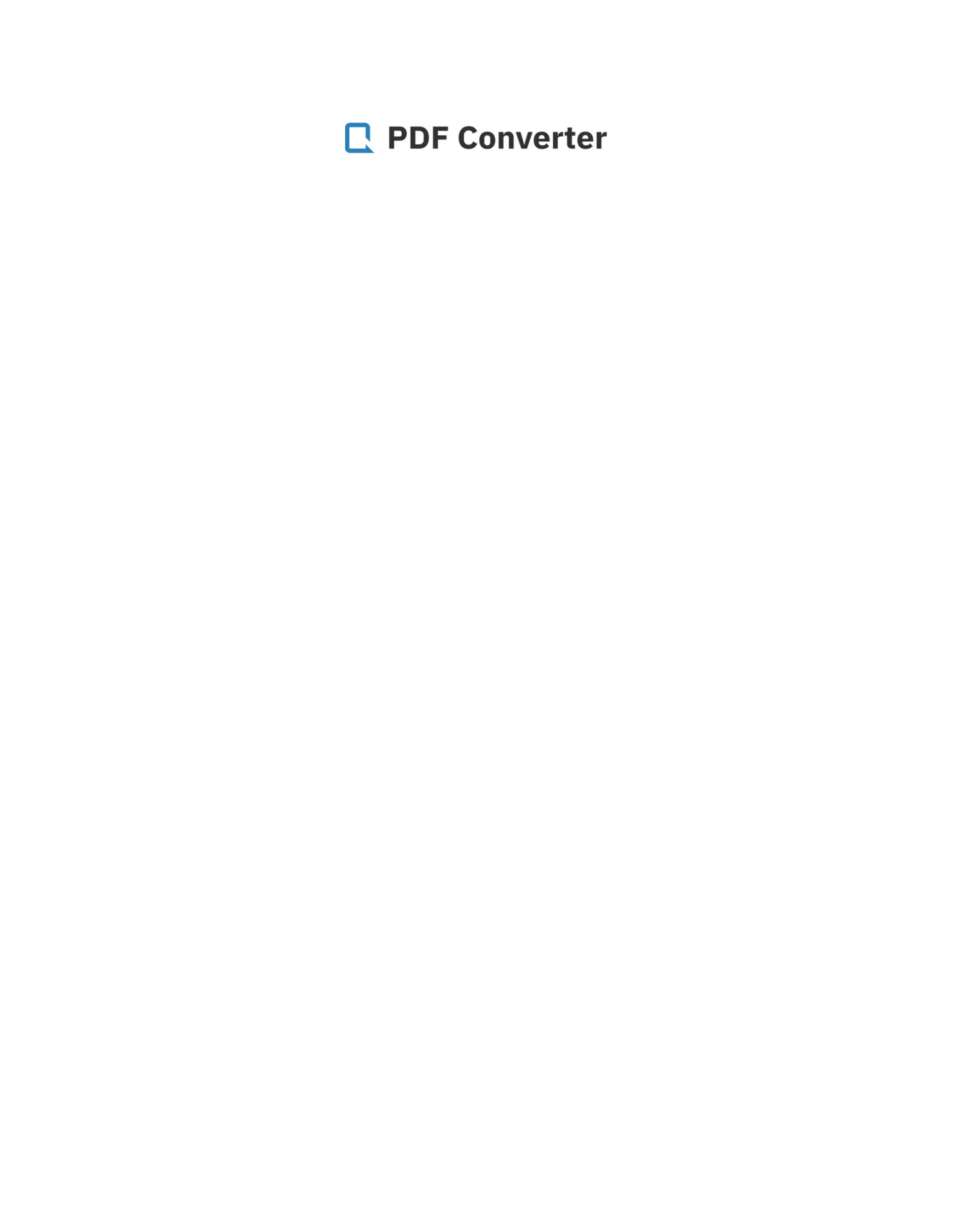 